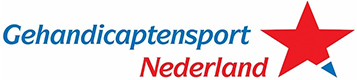 Inschrijfformulier ONK 2019Naam vereniging:Naam vereniging:Naam vereniging:Naam vereniging:Overzicht deelnemende sportersOverzicht deelnemende sportersOverzicht deelnemende sportersOverzicht deelnemende sportersNaamKlasse (BC1, BC2, BC3, BC4, BC5 of Open)Diner op zaterdag? (ja of nee invullen)1.2.3.4.5.6.7.8.9.10.11.12.13.14.15.Begeleiders die mee willen etenBegeleiders die mee willen eten1.2.3.4.5.6.7.8.9.10.